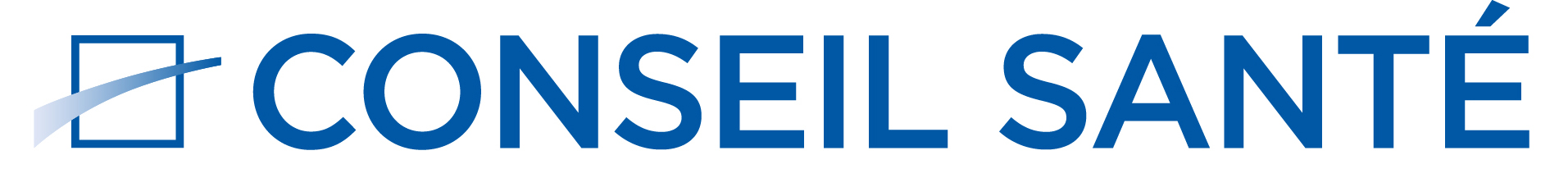 Terms of Reference (ToR)SHORT-TERM EXPERT (SENIOR)Multimedia Production SpecialistProvision of Technical Support for the Implementation of theNCCRP Communications & Visibility PlanANNEXES: List of Annexes pertinent to the mission:WG 5 ToRs;WG 5 Member ListWG 6 ToRsWG 6 Member ListCommunications & Visibility PlanNCCRP Radio Proposal and sample audio file of “Save our Future” radio programmeNCCRP Video Shooting Script “Nigeria-Beating the Rising Heat”Methodology of the Conseil Santé Consortium for the NCCRP implementation.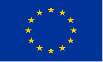 Implementation of Nigeria Climate Change Response Programme (NCCRP)Contract N°: ENV/2019/409-995Reference No. of the MissionS334/STE/2020/ToR/02-6S334/STE/2020/ToR/02-6Date of Transmission31/08/202231/08/2022Category of ExpertInternational Senior Short-Term ExpertInternational Senior Short-Term ExpertKey Experts ResponsibleMr Todd NGARA, Team LeaderMr Kayode EGBELEYE, Capacity Building & Communications Expert Mr Todd NGARA, Team LeaderMr Kayode EGBELEYE, Capacity Building & Communications Expert Title of the MissionProvision of Technical Support to produce both NCCRP videos and radio programmes Provision of Technical Support to produce both NCCRP videos and radio programmes No. of Working Days (WD)160 Working Days 160 Working Days Indicative Dates10/202202/2024Duty StationAbuja (FCT)Abuja (FCT)Mission outside of Duty StationTitle of the MissionTitle of the MissionName of ProjectImplementation of Nigeria Climate Change Response Programme (NCCRP), EuropeAid/140100/DH/SER/NGContract No.ENV/2019/409-995Reference No. of the MissionS334/STE/2020/ToR/02-6Context and JustificationA Senior Consultant is being recruited as a resource person and advisor to provide technical support to the production of NCCRP radio programmes, short videos, and a 26-minute long NCCRP documentary video. This is a key activity and an integral part of the Nigerian Climate Change Response (NCCRP) Task 2.The dissemination of climate change knowledge and raising awareness of climate change issues among diverse Nigerian audiences constitute the essential core of the NCCRP taskScheduled for execution in collaboration with Working Groups, subject-matter specialists, officials of the Department of Climate Change and other external stakeholders, the activity is intended to promote the visibility of the programme in line with the approved NCCRP Communications and Visibility Plan under the supervision of Key Expert Capacity Building & Communications.Following the ratification of the Paris Agreement in 2017, Nigeria committed itself to reducing its Greenhouse Gas (GHGs) emissions unconditionally by 20% and conditionally by 45% by 2030 in line with its Nationally Determined Contributions (NDC) pledge.  To support Nigeria’s efforts towards the fulfilment of its conditional NDC target, the Federal Government of Nigeria is being supported by the European Union (EUD) through the provision of technical assistance for the implementation of the Nigerian Climate Change Response Programme (NCCRP) with the following objectives:Implement appropriate mitigation measures;Enhance the national capacity to adapt to climate change;Raise the profile of Climate Change Science, technology, research and development;Increase public awareness and encourage private sector participation in combating climate change;Strengthen national institutions and mechanisms for effective climate change governance.Largely mitigation-focused, the technical assistance for the implementation of the NCCRP is being provided by the Conseil Santé Consortium (French consulting company) with the Department of Climate Change (DCC), Federal Ministry of Environment, as the main beneficiary. A participatory approach is adopted by the Conseil Santé Consortium (see Annex) involving consultations between a Technical Assistance Team (TAT), the staff of DCC and sectoral stakeholders brought together in technical Working Groups during the NCCRP inception phase workshop.The Working Groups are instrumental to the smooth preparation and execution of technical aspects of the NCCRP. In this process, based on their expertise and knowledge of the Nigerian situation, they shall identify task-related priorities, potential problems, options for solutions, action plans, and recommendations for a smooth implementation of action plans, etc. It is expected that TAT members with the support of Non-Key Experts and Short-Term International Expert will facilitate the day-to-day execution of the planned activities. Objectives of the MissionThe goal of the consultancy is to provide technical support to and facilitate the production of the following:40 episodes of “Save Our Planet” radio programmes (30 minutes each); Short video stories;A 26-minute-long video documentary.In summary, the content of the radio and video programmes ranges from the definition of climate change, its manifestations across different zones in Nigeria, its impact on health, human experiences of climate change and the practice of adaptation measures to concrete climate change mitigation efforts of the Federal Govern of Nigeria and contributions from the Private Sector.The deliverables are key components of the NCCRP Communication and Visibility Plan. Specific Objectives of the MissionThe main objectives of this consultancy are outlined as follows:Provide technical support (assistance, guidance, analytical tools, concepts, etc.) to the pre-production, production, and post-production operations of the 26-minute NCCRP video documentary and “Save Our Planet” radio programmes;Highlight and educate Nigerian audiences on the causes, the impact of climate change across different sectors, sectoral contributions to climate and efforts of both the Nigerian Government and the private sector to mitigate the impact of climate change;Translate the content of developed radio and video scripts into appealing audio/visual media;Amplify the voices of diverse community residents on climate change issues affecting them;Empower Nigerian audiences to better understand the roles and contributions of different actors towards addressing the impact of climate change on Nigerians. Estimated Schedule of Intervention of the Expert(s)’ MissionThe total duration of this segment of the Mission is estimated at 160 Working Days. The Mission will be carried out in three steps, according to the provisional Work Schedule found below. The duration of the first step of this segment will be 18 Working Days spread over a period of 2 months, while the second step will last 30 Working Days spread over a period of 1 month and the third step of 112 days will be spread over a period of 8 months.Expected Outcomes and Deliverable(s)The expected outcomes are as follows:Result 1: 40 “Save Our Planet” radio programme run sheets reviewed and                    developed. Result 2: A production schedule for the recording of “Save Our Planet” radio programmes established (English, Hausa & Yoruba versions)Result 3: 40 “Save Our Planet” radio programmes (English, Hausa & Yoruba versions) recorded and transmitted Result 4: Storyboard for the NCCRP 26-minute video documentary developed. Result 5 A production schedule for the gathering of visual assets and interviews developed.Result 6: Video clips and interviews of community residents/subject-matter specialists and the NCCRP implementation team are recorded. The Mission deliverables are the following:Deliverable 1: 40 “Save Our Planet” radio programme run sheets (Result 1). Deliverable 2: “Save Our Planet” radio programme production schedule (English, Hausa & Yoruba versions) - (Result 2). Deliverable 3: 40 “Save Our Planet” radio programme audio files in wav. format (English, Hausa & Yoruba versions – Result 3)Deliverable 4: Storyboard for the NCCRP 26-minute video documentary (Result 4). Deliverable 5: A production schedule for the gathering of visual assets and interviews (Result 5). Deliverable 6: Duly edited and finalised documentary (video clips and interviews of community residents/subject-matter specialists and the NCCRP implementation team: Result 6). Deliverable 7: Mission report. (Results 1, 2, 3, 4,5 and 6).The Mission report is a detailed technical report of all the activities implemented and constitutes the basis to produce both radio and video programmes by an external service provider. Date of Submission of Deliverable(s)The deadline dates for the submission of deliverables to the Team Leader are as follows:Deliverable 0: Proposed Schedule of Work Deliverable 1: 10/2022Deliverable 2: 11/2022Deliverable 3: 01/2023Deliverable 4: 11/2022Deliverable 5: 11/2022Deliverable 6: 04/2023Deliverable 7: 02/2024Modalities for Submission of Deliverable(s)To be submitted electronically (External Hard Drive) to the Team Leader and the Project Director;Conseil Santé to submit electronically to the Project Officer at the EUD.Structures / Actors / Stakeholders involvedDCCEUDCENRAD (Centre for Environment, Renewable Natural Resources Management, Research and Development) Consulting Limited Ltd and NEST (Nigerian Environmental Study Action Team: sub-contractors of the Consortium, specialized in environment and Climate change, will support the consortium in specific tasks including the provision of local operational and technical support to the TAT, putting at the disposal of the TAT existing networks in relevant fields of the Project, etc. Members of the two Working Groups (see the list in the annexe). Title of the Position(s)One expert will be mobilised to carry out this mission: Multimedia Production Specialist.Expert(s)’ Profile(s)Education & Training: Minimum Bachelor's degree in media communications, Journalism, Film Making, Broadcast Technology, Social Sciences, or any other related field. A Master's degree in Communications, Journalism, Film Making, Broadcast Technology, Multimedia Production or other related fields will be an added advantage.Significant experience (five years or more) of working with audio and video production may be considered in place of an academic degree.A professional certificate from a multimedia production institute is an asset.General Experience At least 5 years of professional experience in producing quality audio (podcasts), High-Definition videos for social media, particularly Youtube.Experience in the field: Development of communications and advocacy pieces for dissemination via a mix of communication channels in conformity with the emerging and ongoing needs of the Nigerian Climate Change Response Programme.Specific Experience: Knowledge of using audio editing software (Audacity, Adobe Audition, Sound Forge or Protools) graphic design software packages for social media, Final Cut Pro (FCP), Adobe Premiere or other professional video editing software.Specific Experience Familiarity with Nigeria's environmental/climate laws and ability to proactively engage sound studio/filming crew members in different settings.  Understanding video and social media communications of other development organisations (e.g., UNICEF, European Union, World Bank, ADB) is an asset.The duration of the Mission is estimated at 160 Working Days. The Mission will be carried out in four different steps, according to the provisional Work Schedule outlined below. During the entire mission, the Consultant might be called upon to make propositions to the Key Expert for the improvement of the methodology suggested by Conseil Santé Consortium to achieve the Mission´s objectives and carry out additional tasks as follows: Participate in other workshops/meetings under the process of the Mission.Undertake other tasks as required to achieve the Mission´s objectives.Indicative Commencement Date: 10/2022N.B.: All weekends and public holidays are not considered to be Working Days unless approved by the FMoEnv and the EUD.Global Provision for Use of Incidental Expenditure for a MissionIf the mission will include activities outside the Duty Station, a description and breakdown of the budget are required for per diem and transport purposes.If the activity is to be financed by the Incidental Expenditure, a detailed Excel Table is needed indicating the breakdown of the budget details.Dates of Approval from the FMoEnv and the EUD